Publicado en Sant Cugat del Vallès el 26/01/2018 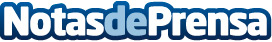 La temporada alta de los 'calçots' ha llegado al 'Restaurant La Plaça'El restaurante de Sant Cugat incluye un Menú 'Calçotada' para satisfacer a los clientes en busca de una buena 'Calçotada'Datos de contacto:e-deon.netComunicación · Diseño · Marketing931929647Nota de prensa publicada en: https://www.notasdeprensa.es/la-temporada-alta-de-los-calcots-ha-llegado-al Categorias: Gastronomía Cataluña Restauración http://www.notasdeprensa.es